T.C.MUŞ ALPARSLAN ÜNİVERSİTESİSOSYAL BİLİMLER ENSTİTÜSÜ……………… ANABİLİM DALI BAŞKANLIĞI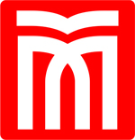 DÖNEM PROJESİ SUNUM TUTANAĞII.ÖĞRENCİ BİLGİLERİ
II. DÖNEM PROJESİ VE SUNUM BİLGİLERİ           Muş Alparslan Üniversitesi Lisansüstü Eğitim-Öğretim ve Sınav Yönergesinin ilgili maddeleri uyarınca danışmanlığını yürüttüğüm yukarıda bilgileri bulunan öğrencinin verdiği ”Konulu” dönem projesine’e ait başarı durumu bu tutanakla imza altına alınmıştır.
              Gereğini arz ederim.
                                                                                                                                                                                                                                                       imza	Danışman                                                                                                               Adı Soyadı